UNDERGRADUATE CURRICULUM COMMITTEE (UCC)
PROPOSAL FORM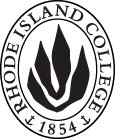 Cover page	scroll over blue text to see further important instructions: please read.N.B. DO NOT USE HIGHLIGHT, please DELETE THE WORDS THAT DO NOT APPLY TO YOUR PROPOSALALL numbers in section (A) need to be completed, including the impact ones.B.  NEW OR REVISED COURSES  DO NOT use highlight. Delete this whole page if the proposal does not include a new or revised course.D. SignaturesChanges that affect General Education in any way MUST be approved by ALL Deans and COGE Chair.Changes that directly impact more than one department/program MUST have the signatures of all relevant department chairs, program directors, and relevant dean (e.g. when creating/revising a program using courses from other departments/programs). Check UCC manual 4.2 for further guidelines on whether the signatures need to be approval or acknowledgement.Proposals that do not have appropriate approval signatures will not be considered. Type in name of person signing and their position/affiliation.Send electronic files of this proposal and accompanying catalog copy to curriculum@ric.edu and a printed or electronic signature copy of this form to the current Chair of UCC. Check UCC website for due dates.D.1. Approvals:   required from programs/departments/deans who originate the proposal.  may include multiple departments, e.g., for joint/interdisciplinary prposals. D.2. Acknowledgements: REQUIRED from OTHER PROGRAMS/DEPARTMENTS IMPACTED BY THE PROPOSAL. SIGNATURE DOES NOT INDICATE APPROVAL, ONLY AWARENESS THAT THE PROPOSAL IS BEING SUBMITTED.  CONCERNS SHOULD BE BROUGHT TO THE UCC COMMITTEE MEETING FOR DISCUSSIONA.1. Course or programART 337: STUDIES IN Modern and Contemporary ArtART 337: STUDIES IN Modern and Contemporary ArtART 337: STUDIES IN Modern and Contemporary ArtART 337: STUDIES IN Modern and Contemporary ArtReplacing ART 337: Twentieth-Century ArtART 337: Twentieth-Century ArtART 337: Twentieth-Century ArtART 337: Twentieth-Century ArtA.2. Proposal typeCourse: revision Course: revision Course: revision Course: revision A.3. OriginatorSara PicardHome departmentArtArtArtA.4. Context and Rationale The new course name and description updates language and terminology to clarify and better reflect the content of the course, which incorporates the twenty-first century (considered “contemporary” art). Course content draws from a more inclusive approach to art history. Topics can change from semester to semester to accommodate prescient themes and approaches, topical events, and underrepresented artists making room for more variety and moments of greater depth. Students now will be able to repeat the course for credit with a change in topic. The new course name and description updates language and terminology to clarify and better reflect the content of the course, which incorporates the twenty-first century (considered “contemporary” art). Course content draws from a more inclusive approach to art history. Topics can change from semester to semester to accommodate prescient themes and approaches, topical events, and underrepresented artists making room for more variety and moments of greater depth. Students now will be able to repeat the course for credit with a change in topic. The new course name and description updates language and terminology to clarify and better reflect the content of the course, which incorporates the twenty-first century (considered “contemporary” art). Course content draws from a more inclusive approach to art history. Topics can change from semester to semester to accommodate prescient themes and approaches, topical events, and underrepresented artists making room for more variety and moments of greater depth. Students now will be able to repeat the course for credit with a change in topic. The new course name and description updates language and terminology to clarify and better reflect the content of the course, which incorporates the twenty-first century (considered “contemporary” art). Course content draws from a more inclusive approach to art history. Topics can change from semester to semester to accommodate prescient themes and approaches, topical events, and underrepresented artists making room for more variety and moments of greater depth. Students now will be able to repeat the course for credit with a change in topic. The new course name and description updates language and terminology to clarify and better reflect the content of the course, which incorporates the twenty-first century (considered “contemporary” art). Course content draws from a more inclusive approach to art history. Topics can change from semester to semester to accommodate prescient themes and approaches, topical events, and underrepresented artists making room for more variety and moments of greater depth. Students now will be able to repeat the course for credit with a change in topic. A.5. Student impactThis update will allow for a more accurate representation of the material that the course can cover and allow students to take the course again for further breadth.This update will allow for a more accurate representation of the material that the course can cover and allow students to take the course again for further breadth.This update will allow for a more accurate representation of the material that the course can cover and allow students to take the course again for further breadth.This update will allow for a more accurate representation of the material that the course can cover and allow students to take the course again for further breadth.This update will allow for a more accurate representation of the material that the course can cover and allow students to take the course again for further breadth.A.6. Impact on other programs Art Education; topics will support new curriculum as required by RIDE Art Education; topics will support new curriculum as required by RIDE Art Education; topics will support new curriculum as required by RIDE Art Education; topics will support new curriculum as required by RIDE Art Education; topics will support new curriculum as required by RIDE A.7. Resource impactFaculty PT & FT: None, current faculty will continue to teach itNone, current faculty will continue to teach itNone, current faculty will continue to teach itNone, current faculty will continue to teach itA.7. Resource impactLibrary:None, acquisition requests will remain at current paceNone, acquisition requests will remain at current paceNone, acquisition requests will remain at current paceNone, acquisition requests will remain at current paceA.7. Resource impactTechnologyNone, current technology is adequateNone, current technology is adequateNone, current technology is adequateNone, current technology is adequateA.7. Resource impactFacilities:None, current space is adequateNone, current space is adequateNone, current space is adequateNone, current space is adequateA.8. Semester effectiveFall 2020 A.9. Rationale if sooner than next Fall A.9. Rationale if sooner than next FallA.10. INSTRUCTIONS FOR CATALOG COPY:  This single file copy must include ALL relevant pages from the college catalog, and show how the catalog will be revised.  (1) Go to the “Forms and Information” page on the UCC website. Scroll down until you see the Word files for the current catalog. (2) Download ALL catalog sections relevant for this proposal, including course descriptions and/or other affected programs.  (3) Place ALL relevant catalog copy into a single file. Put page breaks between sections and delete any catalog pages not relevant for this proposal. (4) Using the track changes function, revise the catalog pages to demonstrate what the information should look like in next year’s catalog.  (5) Check the revised catalog pages against the proposal form, especially making sure that program totals are correct if adding/deleting course credits. If new copy, indicate where it should go in the catalog. If making related proposals a single catalog copy that includes all is acceptable. Send as a separate file along with this form.A.10. INSTRUCTIONS FOR CATALOG COPY:  This single file copy must include ALL relevant pages from the college catalog, and show how the catalog will be revised.  (1) Go to the “Forms and Information” page on the UCC website. Scroll down until you see the Word files for the current catalog. (2) Download ALL catalog sections relevant for this proposal, including course descriptions and/or other affected programs.  (3) Place ALL relevant catalog copy into a single file. Put page breaks between sections and delete any catalog pages not relevant for this proposal. (4) Using the track changes function, revise the catalog pages to demonstrate what the information should look like in next year’s catalog.  (5) Check the revised catalog pages against the proposal form, especially making sure that program totals are correct if adding/deleting course credits. If new copy, indicate where it should go in the catalog. If making related proposals a single catalog copy that includes all is acceptable. Send as a separate file along with this form.A.10. INSTRUCTIONS FOR CATALOG COPY:  This single file copy must include ALL relevant pages from the college catalog, and show how the catalog will be revised.  (1) Go to the “Forms and Information” page on the UCC website. Scroll down until you see the Word files for the current catalog. (2) Download ALL catalog sections relevant for this proposal, including course descriptions and/or other affected programs.  (3) Place ALL relevant catalog copy into a single file. Put page breaks between sections and delete any catalog pages not relevant for this proposal. (4) Using the track changes function, revise the catalog pages to demonstrate what the information should look like in next year’s catalog.  (5) Check the revised catalog pages against the proposal form, especially making sure that program totals are correct if adding/deleting course credits. If new copy, indicate where it should go in the catalog. If making related proposals a single catalog copy that includes all is acceptable. Send as a separate file along with this form.A.10. INSTRUCTIONS FOR CATALOG COPY:  This single file copy must include ALL relevant pages from the college catalog, and show how the catalog will be revised.  (1) Go to the “Forms and Information” page on the UCC website. Scroll down until you see the Word files for the current catalog. (2) Download ALL catalog sections relevant for this proposal, including course descriptions and/or other affected programs.  (3) Place ALL relevant catalog copy into a single file. Put page breaks between sections and delete any catalog pages not relevant for this proposal. (4) Using the track changes function, revise the catalog pages to demonstrate what the information should look like in next year’s catalog.  (5) Check the revised catalog pages against the proposal form, especially making sure that program totals are correct if adding/deleting course credits. If new copy, indicate where it should go in the catalog. If making related proposals a single catalog copy that includes all is acceptable. Send as a separate file along with this form.A.10. INSTRUCTIONS FOR CATALOG COPY:  This single file copy must include ALL relevant pages from the college catalog, and show how the catalog will be revised.  (1) Go to the “Forms and Information” page on the UCC website. Scroll down until you see the Word files for the current catalog. (2) Download ALL catalog sections relevant for this proposal, including course descriptions and/or other affected programs.  (3) Place ALL relevant catalog copy into a single file. Put page breaks between sections and delete any catalog pages not relevant for this proposal. (4) Using the track changes function, revise the catalog pages to demonstrate what the information should look like in next year’s catalog.  (5) Check the revised catalog pages against the proposal form, especially making sure that program totals are correct if adding/deleting course credits. If new copy, indicate where it should go in the catalog. If making related proposals a single catalog copy that includes all is acceptable. Send as a separate file along with this form.A.10. INSTRUCTIONS FOR CATALOG COPY:  This single file copy must include ALL relevant pages from the college catalog, and show how the catalog will be revised.  (1) Go to the “Forms and Information” page on the UCC website. Scroll down until you see the Word files for the current catalog. (2) Download ALL catalog sections relevant for this proposal, including course descriptions and/or other affected programs.  (3) Place ALL relevant catalog copy into a single file. Put page breaks between sections and delete any catalog pages not relevant for this proposal. (4) Using the track changes function, revise the catalog pages to demonstrate what the information should look like in next year’s catalog.  (5) Check the revised catalog pages against the proposal form, especially making sure that program totals are correct if adding/deleting course credits. If new copy, indicate where it should go in the catalog. If making related proposals a single catalog copy that includes all is acceptable. Send as a separate file along with this form.Old (for revisions only)Only include information that is being revised, otherwise leave blank (delete provided examples that do not apply)NewExamples are provided for guidance, delete the ones that do not applyB.1. Course prefix and number ART 337ART 337B.2. Cross listing number if anyB.3. Course title Twentieth-Century ArtStudies in Modern and Contemporary ArtB.4. Course description The development of modernism, dada, and surrealism in European centers, and American post-World War II and contemporary trends are traced through painting and sculpture. Lecture.Beginning in the twentieth century, students are introduced to modernist, post-modernist, and contemporary art. The course may be repeated for credit with a change in topic.B.5. Prerequisite(s)B.6. OfferedB.7. Contact hours B.8. Credit hoursB.9. Justify differences if anyB.10. Grading system B.11. Instructional methodsB.12.CategoriesB.13. Is this an Honors course?NONOB.14. General EducationN.B. Connections must include at least 50% Standard Classroom instruction.NO  |NO |B.15. How will student performance be evaluated?B.16. Redundancy statementB. 17. Other changes, if anyB.20. Topical outline: DO NOT INSERT WHOLE SYLLABUS, JUST A TWO-TIER TOPIC OUTLINE. Proposals that ignore this request will be returned for revision.B.20. Topical outline: DO NOT INSERT WHOLE SYLLABUS, JUST A TWO-TIER TOPIC OUTLINE. Proposals that ignore this request will be returned for revision.B.20. Topical outline: DO NOT INSERT WHOLE SYLLABUS, JUST A TWO-TIER TOPIC OUTLINE. Proposals that ignore this request will be returned for revision.Examples of different topics below will be chronological for basic coverage of significant art movements (i.e. Cubism, Dada, Surrealism, abstraction, etc.).·      Locating the Body (figration and relationships to the body)·      On the Margins (explode the canon)·      Black, White, and Beyond (explore issues of racial identity and racism)·      Women subjects and makers Examples of different topics below will be chronological for basic coverage of significant art movements (i.e. Cubism, Dada, Surrealism, abstraction, etc.).·      Locating the Body (figration and relationships to the body)·      On the Margins (explode the canon)·      Black, White, and Beyond (explore issues of racial identity and racism)·      Women subjects and makers Examples of different topics below will be chronological for basic coverage of significant art movements (i.e. Cubism, Dada, Surrealism, abstraction, etc.).·      Locating the Body (figration and relationships to the body)·      On the Margins (explode the canon)·      Black, White, and Beyond (explore issues of racial identity and racism)·      Women subjects and makers NamePosition/affiliationSignatureDateDoug BoschChair of ArtEarl SimsonDean of Faculty of Arts & SciencesNamePosition/affiliationSignatureDateJeannine Dingus-EasonFeinstein School of Education and Human DevelopmentRebecca ShipeProgram Director of Art EducationTab to add rows